Registered office: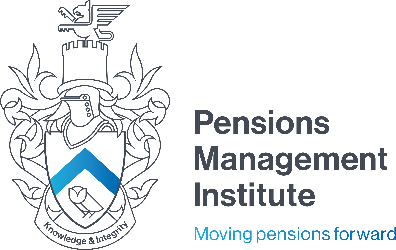 6th Floor9 Appold Street London EC2A 2APT: +44 (0) 20 7247 1452 W: www.pensions-pmi.org.ukCore Unit 4Financing and Investing for Retirement ProvisionAssignment 4(Part 5 – Regulation and Administration and Part 6 – Investment Management)Recommended Time: 2 hours..Investment managers will hold a scheme’s assets on a segregated fund or pooled fund basis, often using a combination of both approaches.Compare the fee structure used for each approach.15 marks     A SIP must specify the trustees’ policy with regard to ESG. Explain what ESG stands for.Describe the difference between positive screening and negative screening.15 marks        Outline The Pensions Regulator’s requirements for a scheme that meets the definition of a master trust.20 marksList 5 of the sections typically included in an Investment Management Agreement.      5 marksWrite brief notes on:The statutory objectives of the FSMAWhy defining “regulated activity” is important.                                                                                                                                                                     10 marksA newly appointed trustee wishes you to clarify his responsibility as a trustee for implementing a change in investment managers. Write him a letter detailing specifically – Investment manager agreementPerformance targetsCustody of assetsThe role of the custodianTrustees’ authorities and cash flow controlAdministrationTransition managementUse of investment banks                                                                                                                                                                    35 marks